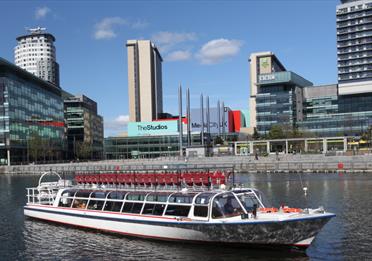 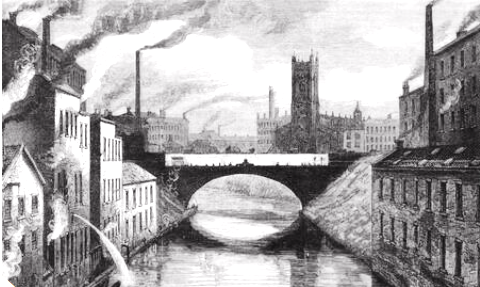 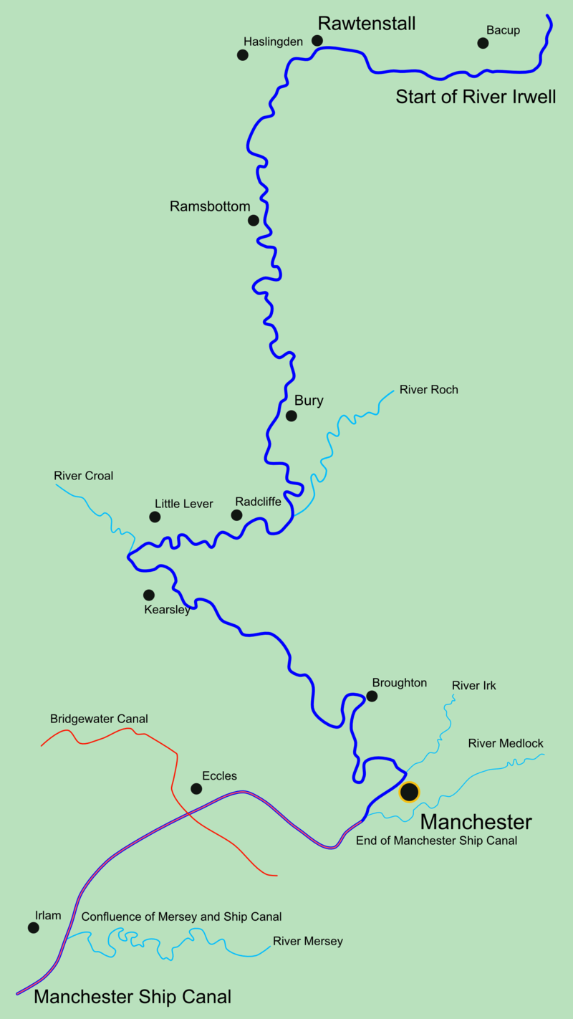 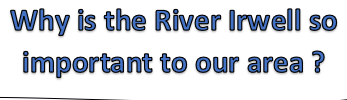 tributarya stream feeding a larger stream or a lake.confluencewhen two or more flowing bodies of water join together to form a single channelcanala human-made waterway that allows boats and ships to pass from one body of water to another.settlementis a place where people live. Settlements can be as small as a single house in a remote area or as a large as a mega cityindustryactivity concerned with the processing of raw materials and manufacture of goods in factories.leisureFree time when you are not in work, education or carrying out essential domestic activitiestradeBuying and selling thingsmigrantsA person who moves from one permanent home to another; a person who moves regularly in order to find workmanmadesomething that was created by humans, not made by God or natureEuropeanA word which describes a person, object, idea etc from any country which is in the continent of Europe.